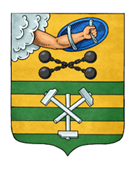 ПЕТРОЗАВОДСКИЙ ГОРОДСКОЙ СОВЕТ18 сессия 28 созываРЕШЕНИЕот 19 сентября 2018 г. № 28/18-369О внесении изменений в Решение Петрозаводскогогородского Совета от 10 ноября 2005 года № XXV/XXI-196«Об установлении и введении в действие на территорииПетрозаводского городского округа земельного налога»В соответствии с главой 31 Налогового кодекса Российской Федерации, руководствуясь статьей 19 Устава Петрозаводского городского округа Петрозаводский городской СоветРЕШИЛ:1. Внести следующие изменения в Решение Петрозаводского городского Совета от 10 ноября 2005 года № XXV/XXI-196 «Об установлении и введении в действие на территории Петрозаводского городского округа земельного налога»:1.1. В подпункте 2.1 пункта 2 слова «0,1 процента» заменить словами «0,3 процента».1.2. В подпункте 2.2 пункта 2 слова «- приобретенных (предоставленных) для коллективных погребов и овощехранилищ» исключить.2. Настоящее Решение вступает в силу с 1 января 2019 года.ПредседательПетрозаводского городского Совета                                   Г.П. БоднарчукГлава Петрозаводского городского округа                          И.Ю. Мирошник